jako objednatel, na straně jedné ajako dodavatel, na straně druhéuzavírají dnešního dne tutoSmlouvu o vypořádání závazkůpodle S 1746 odst. 2 zákona č. 89/2012 Sb., občanský zákoník, v platném zněníl.Úvodní ustanovení1 Strany této dohody uzavřely dne 1. 9. 2021 smlouvu na službu rodilého mluvčího v hodinách AJ. (přibližná hodnota 150 000,00 Kč).Na Smlouvu uvedenou v čl. I odst. 1 této smlouvy a její metadata se vztahovala povinnost uveřejnění v registru smluv, a to v souladu s S 2 odst. 1 písm. h) zákona č. 340/2015 Sb., o zvláštních podmínkách účinnosti některých smluv, v platném znění.Smlouva nebyla v registru smluv zveřejněna a je tak zrušena od počátku.Il.Práva a závazky smluvních stran1 Smluvní strany si tímto ujednáním vzájemně stvrzují, že obsah vzájemných práv a povinností, který touto smlouvou nově sjednávají, je zcela a beze zbytku vyjádřen textem původně sjednané Smlouvy, která tvoří pro tyto účely přílohu této smlouvy.Smluvní strany prohlašují, že veškerá vzájemně poskytnuté plnění na základě původně sjednané Smlouvy považují za plnění dle této smlouvy a že v souvislosti se vzájemně poskytnutým plněním nebudou vzájemně vznášet vůči druhé smluvní straně nároky z titulu bezdůvodného obohacení.1Smluvní strany prohlašují, že veškerá budoucí plnění z této smlouvy, která mají být od okamžiku jejího uveřejnění v registru smluv plněna v souladu s obsahem vzájemných závazků vyjádřeným v příloze této smlouvy, budou splněna podle sjednaných podmínek.Objednatel, která je povinným subjektem pro zveřejňování v registru smluv, se tímto zavazuje druhé smluvní straně k neprodlenému zveřejnění této smlouvy a její kompletní přílohy v registru smluv v souladu s ustanovením S 5 zákona o registru smluv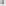 Závěrečná ustanovení	1	Tato smlouva o vypořádání závazků nabývá účinnosti dnem uveřejnění v registru smluv.2. Tato smlouva o vypořádání závazků je vyhotovena ve dvou stejnopisech, po jednom pro každou smluvní stranu.Příloha č. 1 — Smlouva o poskytnutí služby- rodilý mluvčí v hodinách AJ.V Novém Městě nad Metují dne 11 . 11. 2022	Objednatel:	Dodavatel:2Datum doručy: q.L2Počet listů:Vyřizuje:	3 vi4W4Základní škola a Mateřská škola KrčínŽižkovo náměstí I , Nové Město nad MetujíTELEFON: 491 474 171	www.zskrcin.cz	E-MAIL: zskrcin@zskrcin.czSmlouva o poskytování služeb — rodilý mluvčí v hodinách AJŠkolské zařízení:	Základní škola a Mateřská škola Krčín Nové Město nad Metují, Žižkovo náměstí 1PSČ 549 01 Tel. 491 113 422 e-mail: zskrcin@zskrcin.cz ICO 720 20 865(dále jen objednatel)aStuart James WilsonVáclavice 29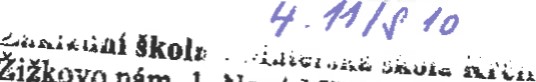 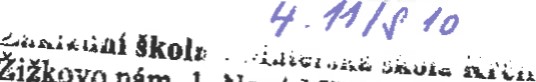 Provodov — Sonov549 08IČO 02850851(dále jen poskytovatel)uzavírají dnešního dne tutosmlouvu o poskytnutí služeb — rodilý mluvčí v hodinách AJ1.Poskytovatel se zavazuje zajišťovat počínaje dnem 1. 9. 2021 pro objednatele služby rodilého mluvčího v hodinách AJ.11.Objednavatel se zavazuje za činnost vedenou čl. I této smlouvy platit poskytovateli odměnu ve výši 350,00 Kč za odučenou vyučovací hodinu. Odučené hodiny si bude vykazovat měsíčně ve výkazu práce.Poskytovatel se zavazuje vystavit fakturu dle výkazu práce za příslušný měsíc objednateli do pěti dnů následujícího měsíce. Faktura je splatná do 10 dnů ode dne vystavení.111.Poskytovatel se zavazuje zachovat mlčenlivost o všech informacích týkajících se objednatele.Tato smlouva se uzavírá na dobu neurčitou od 1. 9. 2021Tuto smlouvu je možné ukončit dohodou.Tato smlouva je možná ukončit na základě výpovědi jedné či druhé strany s tříměsíční výpovědní lhůtou. Výpovědní lhůta začíná běžet doručením výpovědi druhé straně. Tuto smlouvu je možné ukončit na základě výpovědi jedné či druhé strany s jednomesłcnł výpovědní lhůtou případě, že jedna či druhá strana závažně poruší povinnosti ze smlouvy vyplývající.Výpovědní lhůta začíná běžet doručením výpovědi druhé straně.Vl.Tato smlouvaje sepsána v souladu s právním řádem ČR. Obě strany se zavazují řešit sporné případy smírně. Nedojde-li ke smírnému vyřešení sporu, budou spory řešeny soudně. V ostatním se tato smlouva řídí ustanovením 129 a následujícími Obchodního zákoníku. Změna a doplňky k této smlouvě mohou být provedeny pouze písemně a po souhlasu obou smluvních stran.Smlouva je vyhotovena ve dvou výtiscích, z nichž každý má platnost originálu. Každá smluvní strana obdrží jeden výtisk.Účastníci smlouvy prohlašují, že tato smlouva byla sepsána na základě jejich a svobodné vůle, podle pravdivých údajů, což stvrzují svými vlastnoručními podpisy.V Novém Městě nad Metují, dne 1. 9. 2021Za Objednavatele ředitelka Mgr. Jana Vitverová .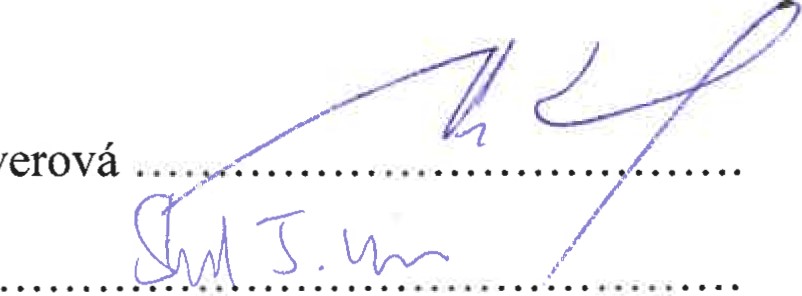 Za poskytovatele Stuart James WilsonZákladní škola a Mateřská škola KrčínNové Město nad Metují, Žižkovo némésti I pse 549 01 tel. 491 113 421 e-mail: zskrcin@zskrcin.czICO 720 20 865Název:Základní škola a Mateřská škola KrčínSe sídlem:Žižkovo nám. 1, 549 01 Nové Město nad MetujíZastoupená:Mgr. Janou Vitverovou, ředitelkouIČO72020865Bankovní spojení:Komerční banka, a.s.Číslo účtu:43-4009870297/0100Název:Stuart James WilsonSe sídlem:Václavice 29, Provodov — Šonov, 549 08IČO02850851